Thompson Primary SchoolContingency Plan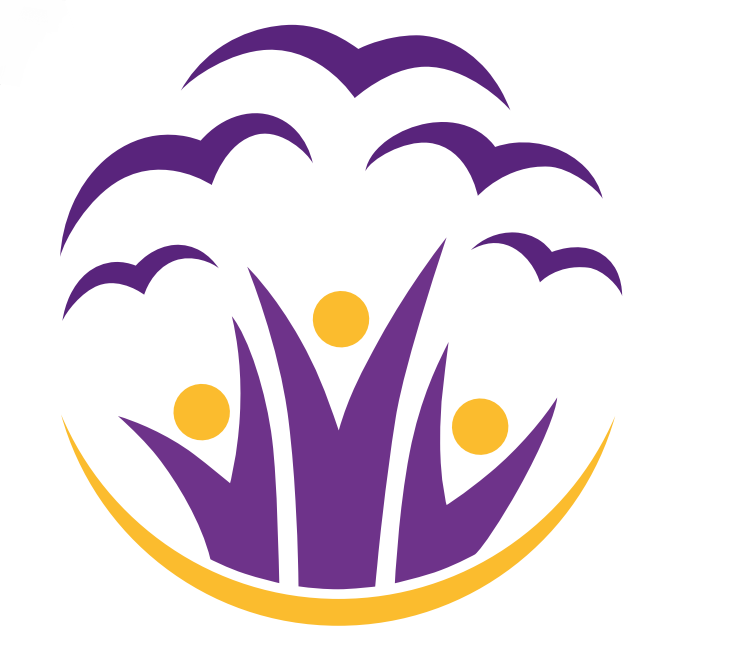 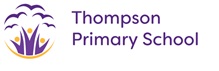 November 2020Remote Learning 2020/21 Contingency Plan All schools are expected to have a contingency plan for providing remote education in place by the end of September. This plan can be put into action immediately if:  There's a local outbreak and you're asked to close temporarily for most pupils like during the initial school closures in March; or  Individuals or groups of pupils need to self-isolate, but the rest of the school is still open.In September 2020, all our classes returned to full-time education following the COVID-19 closure in March. Although we hope that the majority of our children will return to school and continue the year uninterrupted, there is the possibility that an individual child, a class bubble, or indeed the whole school, will need to self-isolate for a period of time. We have therefore put in place a plan for remote learning so that all children can continue with their education. This meets the expectations set out in the DfE guidance ‘Remote Education Support’ https://www.gov.uk/government/publications/remote-education-good-practice/remote-education-good-practiceThe school will use Class Dojo and Google Classroom to share the remote learning work. Class Dojo will also be used for regular communication between staff and parents. Relevant worksheets, links and information will be sent to parents and families using Class Dojo and Google Classroom depending on the task and age group. Google meet will also be used to deliver online lessons, when whole classes or the whole school are home due to Covid. Parents have all been provided with online timetables should this occur. Additional information can be found on the school website under the COVID-19 page on the ‘Our School’ tab. https://thompson.cee.coop/covid-19-information/If a child does not have access to a computer/laptop and/or the internet, the school will do all it can to provide children with chrome books and access internet dongles. We will also provide paper resources if required. Where funding can be accessed, remote devices (eg, laptops) will be sought, particularly for disadvantaged children. Parents will be reminded to make the school aware of any barriers to accessing remote learning.The Overview EY’s / KS1 & KS2 The daily timetable will include:  Maths  English Daily online phonics session for EYFS and KS1  Learning challenge - learning linked to the year group curriculum. (Foundation subjects)EYFS/KS1 children will receive a face to face online phonics session plus another lesson of maths, English or learning challenge daily. KS2 children will receive a daily online session of maths, English or learning challenge. Some children will receive additional intervention sessions throughout the day and the class teacher will decide what is appropriate. Some class teachers may offer additional meetings such as whole class reader sessions throughout the day. Additional Support Staff are aware of the individual needs of children across the school and have planned appropriately to meet these needs consistently over lockdown. Teachers have, and will continue to, plan differentiated work to support the needs of children in their classes.Providing feedback Any work completed on Google Classroom/ class dojo will be able to be viewed by the class teacher and in some cases the Teaching Assistant.  Staff will make comments to support the children with their learning. Not every piece of work will be given feedback in detail. WebsiteAge groupHow to use ithttps://thereadingrealm.co.uk/Years 1 - 6On the homepage, there are 2 free learning packs that can be downloaded: Fairy Tales and Nature and Animals. https://www.spreadthehappiness.co.uk/free-tv-happy-links/ Year R and Year 1 There are links to a range of videos that children can watch, including stories being read and easy activities that can take place in the home.https://www.paulcarneyarts.com/online-drawing-homeAll agesThere are links to a range of video tutorials that are easy to follow and teach children a range of art skills step-by-step.You Tube – The Body CoachAll agesIf you go to the You Tube channel for The Body Coach, he has a playlist of ‘5 minute move’ videos that are great for keeping children active in small bursts.https://ttrockstars.com/Times Tables RockstarsYears 1 - 6Log on to TT Rockstars using your login information – all accounts have been set to automatic practice so there will be activities available for all that suit each child’s times tables knowledge. TT Rockstars are also offering access to their Numbots programme – when you log on, scroll down to the bottom of the page and you will see the logo for Numbots on the left hand side. Click on it to access activities related to number bonds and place value. This is particularly good for younger pupils.https://www.bbc.co.uk/bitesize/primaryA range of videos, games and activities to support all curriculum subjects.https://www.oxfordowl.co.uk/All agesWhen you enter the website, click on ‘Oxford Owl for Home’You will need to sign up for a free account to access the resources, however once you do you will have access to a selection of free e-books in case you run out of things to read at home. These range from simple picture books to some more complex books for older children. There are also a range of resources available for English, Maths and Reading, including video tutorials and information for parents. This ranges from phonics and number bonds, to cohesive devices and maths problems for those in the older year groups.https://www.storylineonline.net/ All agesThis website has a range of online videos of people reading different stories. https://openlibrary.org/ Years 5 and 6 This is an online library where you can find a range of free books for older children. www.worldbook.kitaboo.com Year R-6Another online library where you can find a range of free online books for all children.https://www.topmarks.co.uk Year R - 6A selection of maths and English games for children.https://www.youtube.com/user/crashcoursekidsYear R – 6A selection of Science videos explaining key Science concepts.https://corbettmaths.com/Year 5 and 6Videos explaining key concepts with questions to accompany themwww.primaryhomeworkhelp.co.uk Year R - 6A range of information and videos to support all curriculum subjects.www.ictgames.com Year R - 6A range of information and videos to support all curriculum subjects.www.phonicsplay.co.uk Year R - 6A range of information and videos to support all curriculum subjects.www.crickweb.co.uk Year R - 6A range of information and videos to support all curriculum subjects.www.teachingtables.co.ukYear R - 6A range of information and videos to support all curriculum subjects.www.bbc.co.uk/cbeebies Year RA range of activities and games to support year R children.www.scratch.mit.edu Year R - 6Computer programming and coding activities.www.smartmusic.com Year R - 6Games linked to music education.